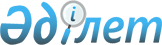 Об утверждении перечня проектов государственно-частного партнерства особой значимостиПостановление Правительства Республики Казахстан от 26 декабря 2017 года № 875.
      В соответствии с подпунктом 4) статьи 19 Закона Республики Казахстан от 31 октября 2015 года "О государственно-частном партнерстве" Правительство Республики Казахстан ПОСТАНОВЛЯЕТ:
      1. Утвердить прилагаемый перечень проектов государственно-частного партнерства особой значимости.
      2. Настоящее постановление вводится в действие со дня его подписания. Перечень проектов
государственно-частного партнерства особой значимости
      Сноска. Перечень с изменением, внесенным постановлением Правительства РК от 14.07.2022 № 477.
					© 2012. РГП на ПХВ «Институт законодательства и правовой информации Республики Казахстан» Министерства юстиции Республики Казахстан
				
      Премьер-МинистрРеспублики Казахстан

 Б. Сагинтаев
Утвержден
постановлением Правительства
Республики Казахстан
от 26 декабря 2017 года № 875
№ п/п
Наименование
Государственный партнер
Частный партнер
Сроки реализации
1
2
3
4
5
1.
Создание и эксплуатация автомобильного пункта пропуска "НУР ЖОЛЫ" на участке автомобильной дороги "Алматы-Хоргос" международного транзитного коридора "Западная Европа – Западный Китай"
Министерство по инвестициям и развитию Республики Казахстан, Министерство финансов Республики Казахстан
ТОО "Eurotransit Terminal"
2018-2026 годы
2.
Строительство и эксплуатация многопрофильной больницы на 630 коек в городе Кокшетау
Министерство здравоохранения Республики Казахстан
ТОО "РенЭлл Кокшетау"
2022-2029 годы